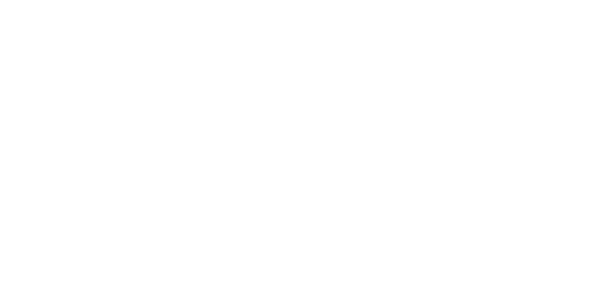 Newcastle ElementaryYear AwardedGrants awarded to Newcastle since 20072017-18Backpack Buddies: Fostering Primary Students' Love of Reading2017-18Culturally Diverse Classroom Books2017-18Movement in the classroom2017-18Para Supervision Training2016-17Enhancing Computer Science Education by Coding Spheros2016-17Resources and materials to enhance social-emotional learning2015-16Connecting our Emerging Readers with Just-Right Books2013-14Enriching Instruction with Enhanced Visual Resources2012-13All Stations Clear!2012-13Enhancing Instruction with Updated Visual Resources2012-13Enriching Student Learning: Providing Engaging Ebook Access2011-12Making Music the Ukulele Way*2009-10Making Meaning: A Picture Book’s Guide to Comprehension2006-07Connecting Reading & Writing2006-07Personal Extension through Bluegrass & Folk ArtsAnnual Districtwide FundingAcademic Support – homework help for students who need supportBooks for the school librariesCultural Bridges- Supporting relationships between families and the ISDFine Arts program support – SecondaryFood support for hungry studentsGreat Careers Conference – High SchoolHighly Capable Funding – ElementaryImpact Scholarships – High SchoolNurses Fund – Assisting students with necessitiesParentWiser – Support to PTSA Council for parent education speaker seriesProfessional Development for TeachersRobotics club support – SecondaryScience Tech Magnet Support – ElementarySTEM Club support – SecondaryStudent Intervention Services – Support for counselors and social/emotional learningTeacher Grants – Available to all district staffTesting Scholarships – High SchoolTools4School – Backpacks filled with school supplies for students in need